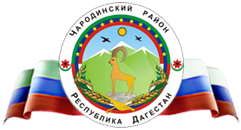 Р Е С П У Б Л И К А   Д А Г Е С Т А НМуниципальное  казенное  общеобразовательное  учреждение             «Ирибская  средняя общеобразовательная школа им. М.М.Ибрагимова»	      администрации  МО «Чародинский  район» 368458,с. Ириб            davudov.ibragim@bk.ru                                                                                                     Приказот «25» 02.2021г.      № 22Об организации и проведении Всероссийских проверочных работ и о мерах по обеспечению объективности Всероссийских проверочных работ в 2021 году.В соответствии с приказом Федеральной службы по надзору в сфере образования и науки (Рособрнадзор) от 11.02.2021 №119 "О проведении Федеральной службой по надзору в сфере образования и науки мониторинга качества подготовки обучающихся общеобразовательных организаций в форме всероссийских проверочных работ в 2021 году", и в целях организации и проведения Всероссийских проверочных работ (далее – ВПР) ПРИКАЗЫВАЮ:1. Назначить Набиева М.А., зам. директора по УВР, школьным координатором проведения ВПР в МКОУ «Ирибская СОШ им.М.М. Ибрагимова» .2. Назначить техническим специалистом, ответственным за техническое сопровождение ВПР, Давудову Т.А., секретаря делопроизводителя3. Обеспечить соблюдение мер профилактики короновируса в соответствии с рекомендациями Роспотребнадзора;4.  Набиева М.А., Давудовой Т.А. и Омарову А.М.4.1.		Обеспечить подготовку и проведение ВПР в ОО в очной форме в соответствии с Планом – графиком (приложение №1);4.2.		Обеспечить обязательное участие в ВПР обучающихся 4,5,6,7,8 классов в соответствии с Планом-графиком;4.3.	Организовать соответствующую подготовку работников ОО, ответственных за проведение ВПР на школьном уровне. 4.4.		Обеспечить хранение бумажных оригиналов и копий бланков работ, протоколов, актов ВПР в условиях, исключающих доступ к ним посторонних лиц и позволяющих их сохранность, до 1 апреля учебного года, следующего за годом написания ВПР;4.5.  После получения результатов ВПР провести их анализ и по его результатам провести работу по совершенствованию преподавания учебных предметов и повышению уровня общеобразовательной подготовки обучающихся в соответствии с требованиями федерального государственного образовательного стандарта, федерального компонента государственного стандарта общего образования.4.6. Довести до сведения педагогов и классных руководителей сроки проведения ВПР;4.7. Организовать учебно-методическую работу по совершенствованию преподавания учебных предметов и повышению уровня общеобразовательной подготовки обучающихся с учетом результатов ВПР.5. Классным руководителям, педагогам:5.1.Довести до сведения всех заинтересованных лиц о проведения ВПР в 5, 6,7,8 классах. 5.2.Довести информацию до родителей и обучающихся о размещении на официальном сайтеФИПИ регламента проведения ВПР, образцов заданий и других материалов. 6. Контроль за исполнением приказа оставляю за собой.Директор                     И.Г. Давудов